Administration of Justice: Associate in Science – Non-TransferJustice is at the heart of the U.S. democratic system, yet today’s criminal justice system is facing increasingly complex issues, from human trafficking and terrorism to computer crimes and gang-related crimes. Professionals with careers within the criminal justice system are confronting these challenges daily; working to prevent and reduce crime, serve as positive role models, improve public safety, and serve their communities. Please see a Pathways Counselor: Create an education plan customized to meet your needs.  Contact a CounselorTransfer Majors/Award FocusAdministration of Justice, A.S.-T CSU/CSUSMAdministration of Justice, A.S.Administration of Justice, CertificateCrime Scene Investigation, CertificateGE Pattern/UnitsGE Pattern: Option ATotal Units: 60Program maps indicate the major coursework and recommended general education courses to fulfill your degree in 2 years (approximately 15 units/ semester or 30 units/year). If you are a part-time student, start Semester 1 courses and follow the course sequence.  Some of the courses listed may be substituted by another course.  Please view these options in the official course catalog.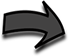 Semester 1												16 UnitsSemester 2												15 UnitsCareer OptionsLawyer, Judges (B, M+)Police Officer, Deputy Sheriff (SM, A)Corrections, Probation (SM, B+)Find more careers: msjc.emsicc.comRequired Education: SM: some college; C: Certificate; A: Associate, B: Bachelor’s, M: Master’s; D: DoctorateFinancial AidFinancial aid is determined by the number of credit hours you take in a semester.  Maximize your financial aid by taking 12-15 units per semester.Semester 3												14 UnitsSemester 4												15 UnitsWork ExperienceSign up for a special project or internship opportunity.  Gain work experience and earn credits.COURSETITLEUNITAJ-102Introduction to Criminal Justice3ENGL-101College Composition 4COMM-113Oral Interpretation of Literature3HS-123Drugs, Health and Society 3PHIL-103Logic3COURSETITLEUNITAJ-101Criminal Law3ANTH-101Physical Anthropology3PS-101Introduction to American Government and Politics3AJ-105Tactical Communication and Report Writing for Law Enforcement (formerly Public Safety Report Writing)3MATH-140Introduction to Statistics3COURSETITLEUNITAJ-111Criminal Procedures3AJ-118Community and the Justice System3AJ-112Introduction to Criminology3SPAN-101Elementary Spanish I4PE-119Exercise Walking1COURSETITLEUNITAJ-108Criminal Investigation3AJ-117Introduction to Terrorism and Homeland Security3PE-115First Aid and CPR3CORR-101Introduction to Correctional Science3HIST-150Immigration, Race and Ethnicity in U.S. History 3